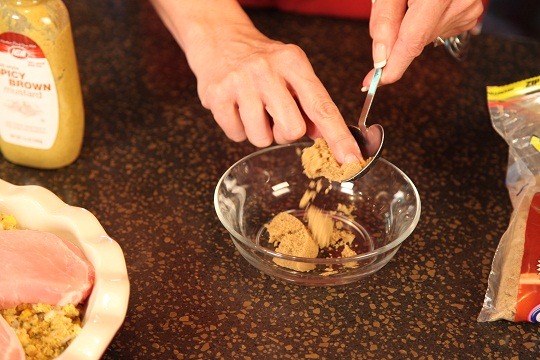 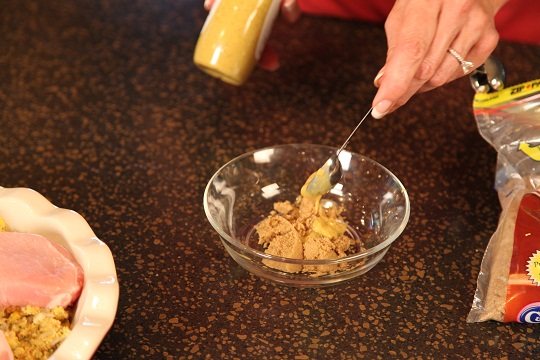 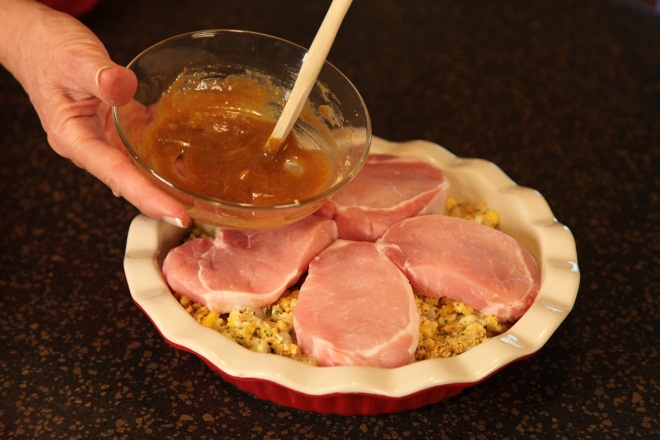 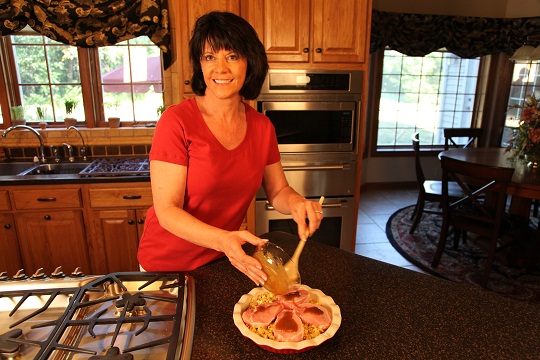 Bake uncovered at 400 degrees for 30 minutes.Enjoy!Baked Pork Chops and Corn Stuffing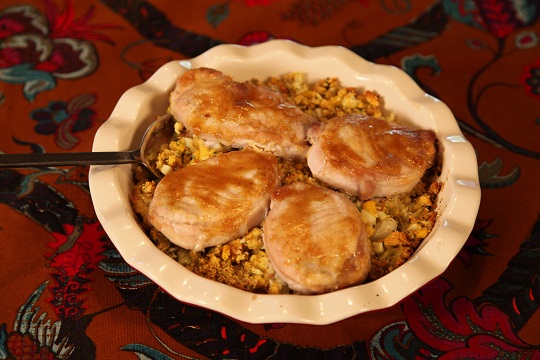 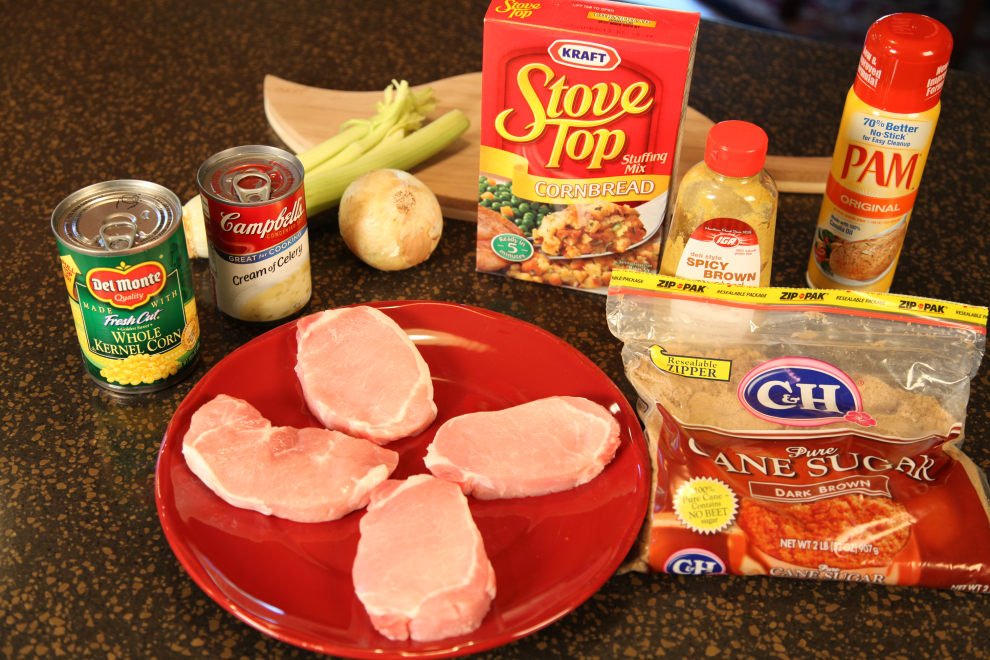 Mix stuffing, soup, corn, onion and celery together. Spoon into a greased 9" pie plate.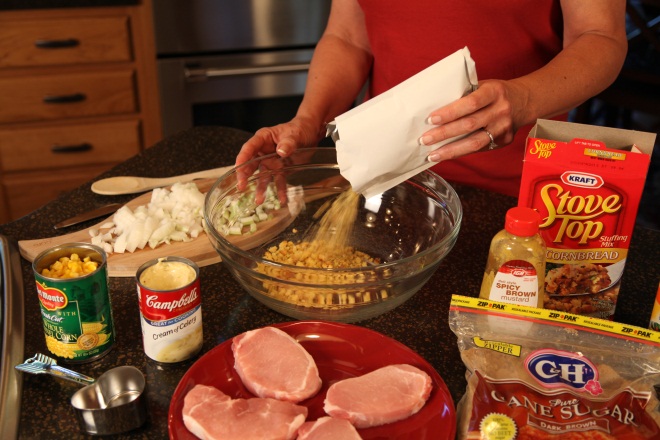 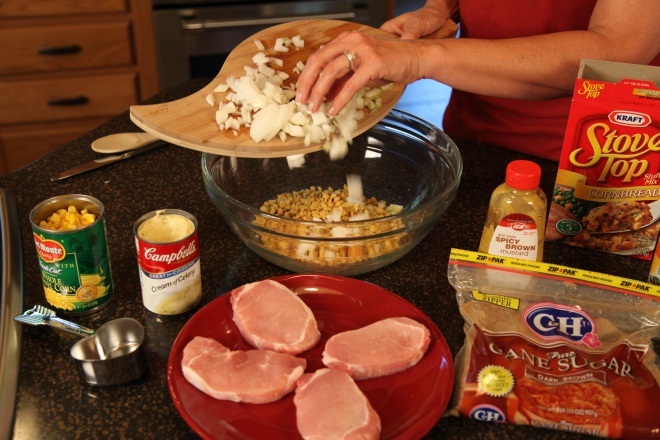 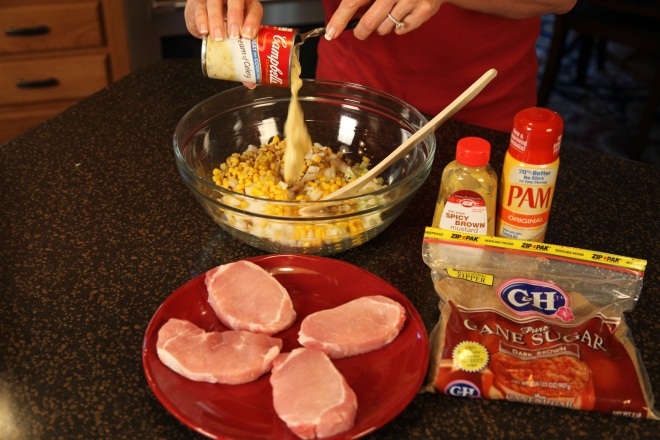 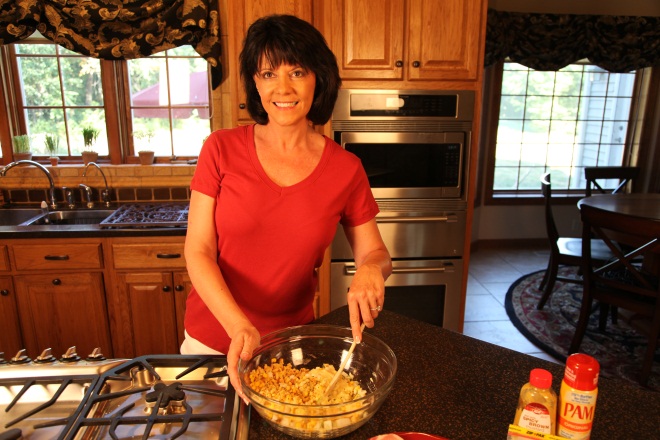 Place pork chops on top of the mixture.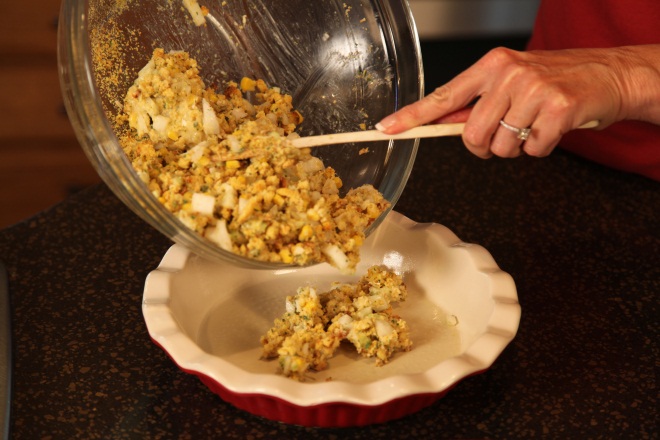 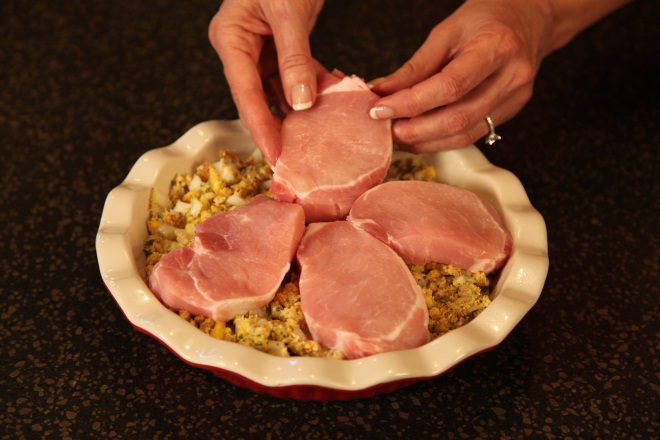 Mix brown sugar and mustard together and spoon over chops.Bake at 400° for 30 minutes or until done.